GlaubensbekenntnisIch glaube an Gott, den Vater,den Allmächtigen,den Schöpfer des Himmels und der Erde.Und an Jesus Christus,seinen eingeborenen Sohn, unsern Herrn,empfangen durch den Heiligen Geist,geboren von der Jungfrau Maria,gelitten unter Pontius Pilatus,gekreuzigt, gestorben und begraben,hinabgestiegen in das Reich des Todes,am dritten Tage auferstanden von den Toten,aufgefahren in den Himmel; er sitzt zur Rechten Gottes,des allmächtigen Vaters; von dort wird er kommen,zu richten die Lebenden und die Toten.Ich glaube an den Heiligen Geist,die heilige christliche Kirche, Gemeinschaft der Heiligen,Vergebung der Sünden, Auferstehung der Totenund das ewige Leben.Amen.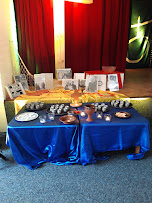 (Altar beim Abschlussgottesdienst Konfirmandenseminar Cuxhaven) „Denn aus Gnade seid ihr gerettet durch Glauben, und das nicht aus euch: Gottes Gabe ist es, nicht aus Werken, damit sich nicht jemand rühme …“ Ein Sonntag, der die alte Tugend Demut in den Blick nimmt: Was wir sind, sind wir nicht aus eigener Kraft, sondern aus Gottes Gnade.Ein Text aus der BibelFür den 11. Sonntag nach TrinitatisJesu Salbung durch eine SünderinEs bat ihn aber einer der Pharisäer, mit ihm zu essen. Und er ging hinein in das Haus des Pharisäers und setzte sich zu Tisch. Und siehe, eine Frau war in der Stadt, die war eine Sünderin. Als die vernahm, dass er zu Tisch saß im Haus des Pharisäers, brachte sie ein Alabastergefäß mit Salböl und trat von hinten zu seinen Füßen, weinte und fing an, seine Füße mit Tränen zu netzen und mit den Haaren ihres Hauptes zu trocknen, und küsste seine Füße und salbte sie mit dem Salböl. Da aber das der Pharisäer sah, der ihn eingeladen hatte, sprach er bei sich selbst und sagte: Wenn dieser ein Prophet wäre, so wüsste er, wer und was für eine Frau das ist, die ihn anrührt; denn sie ist eine Sünderin. Jesus antwortete und sprach zu ihm: Simon, ich habe dir etwas zu sagen. Er aber sprach: Meister, sag es! Ein Gläubiger hatte zwei Schuldner. Einer war fünfhundert Silbergroschen schuldig, der andere fünfzig. Da sie aber nicht bezahlen konnten, schenkte er's beiden. Wer von ihnen wird ihn mehr lieben? Simon antwortete und sprach: Ich denke, der, dem er mehr geschenkt hat. Er aber sprach zu ihm: Du hast recht geurteilt. Und er wandte sich zu der Frau und sprach zu Simon: Siehst du diese Frau? Ich bin in dein Haus gekommen; du hast mir kein Wasser für meine Füße gegeben; diese aber hat meine Füße mit Tränen genetzt und mit ihren Haaren getrocknet. Du hast mir keinen Kuss gegeben; diese aber hat, seit ich hereingekommen bin, nicht abgelassen, meine Füße zu küssen. Du hast mein Haupt nicht mit Öl gesalbt; sie aber hat meine Füße mit Salböl gesalbt. Deshalb sage ich dir: Ihre vielen Sünden sind vergeben, denn sie hat viel geliebt; wem aber wenig vergeben wird, der liebt wenig. Und er sprach zu ihr: Dir sind deine Sünden vergeben. Da fingen die an, die mit zu Tisch saßen, und sprachen bei sich selbst: Wer ist dieser, der auch Sünden vergibt? Er aber sprach zu der Frau: Dein Glaube hat dir geholfen; geh hin in FriedenLukas 7, 36-50Ich wünsche uns allen eine besinnliche WocheBernd Luttmann